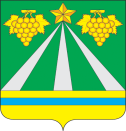 АДМИНИСТРАЦИЯ МУНИЦИПАЛЬНОГО ОБРАЗОВАНИЯ КРЫМСКИЙ РАЙОНУПРАВЛЕНИЕ КУЛЬТУРЫПРИКАЗот 17.03.2021                                                                                                                     № 65г.КрымскО внесении дополнений в приказ управления культуры  администрации муниципального образования Крымский район от 16 марта 2020 года     № 63 «О мерах по обеспечению исполнения постановления главы администрации (губернатора) Краснодарского края                                    от 13 марта 2020 года № 129 «О введении режима повышенной готовности на территории Краснодарского края и мерах                                 по предотвращению распространения новой коронавирусной инфекции (2019-nCoV)»В связи с введением режима повышенной готовности  п р и к а з ы в а ю:Внести дополнения в приказ управления культуры  администрации муниципального образования Крымский район от 16 марта 2020 года № 63  «О мерах по обеспечению исполнения постановления главы администрации (губернатора) Краснодарского края  от 13 марта 2020 года № 129                   «О введении режима повышенной готовности на территории Краснодарского края и мерах по предотвращению распространения новой коронавирусной инфекции (2019 - nCoV)».Ввести пункт 6. Согласно приказа министерства  культуры Краснодарского края от 16 марта 2020 года № 166 «О рекомендациях            по обеспечению исполнения постановления главы администрации (губернатора) Краснодарского края  от 13 марта 2020 года № 129                   «О введении режима повышенной готовности на территории Краснодарского края и мерах по предотвращению распространения новой коронавирусной инфекции (2019 - nCoV)», принять к исполнению следующие рекомендации: обеспечить неукоснительное исполнение требований и рекомендаций, установленных постановлением главы администрации (губернатора) Краснодарского края от 13 марта 2020 года № 129 «О введении режима повышенной готовности на территории Краснодарского края и мерах            по предотвращению распространения новой коронавирусной инфекции        (2019 - nCoV)» (далее – постановление от 13 марта 2020 года № 129),                с 0 часов 00 минут 2020 года до 0 часов 00 минут 1 мая 2020 года на период действия режима «Повышенная готовность»;максимально сократить количество проводимых массовых мероприятий, в том числе деловых, спортивных, культурных                            и развлекательных, и, по возможности, проводить их в видеоформате  или без зрителей, допуская возможность проведения только чрезвычайно важных       и неотложных мероприятий, за исключением мероприятий, указанных            в пункте 2 постановления от 13 марта 2020 года № 129;руководителям учреждений культуры провести с работниками информационную и разъяснительную работу о мерах по предотвращению распространения новой коронавирусной инфекции (2019-nCoV) и ознакомить их с требованиями и рекомендациями постановления от 13 марта 2020 года № 129 под роспись;руководителям учреждений культуры взять под личный контроль организацию деятельности вверенного учреждения культуры в режиме повышенной готовности, установленном постановлением от 13 марта 2020 года № 129 в пределах установленных полномочий.Начальник управления                                                                       Л.В.Громыко